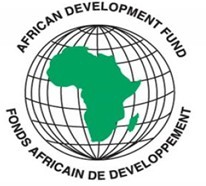 AVIS À MANIFESTATION D’INTÉRÊT(CONSULTANT INDIVIDUEL)CONSULTANT INDIVIDUEL EN ENTREPRENARIAT POUR RENFORCER LA CAPACITE DE L’ ASSOCIATION DES FEMMES ENTREPRENEURS PROFESSIONNELLES DE SÃO TOME ET PRINCIPE (AMEPSTP) A ACCOMPAGNER ET FOURNIR DES SERVICES A SES ASSOCIEES ET FEMMES ENTREPRENEURES DANS LE CADRE GENERAL DE LA MISE EN ŒUVRE DE L'INITIATIVE ZUNTAMON A SAO TOME ET PRINCIPEFINANCEMENT: BANQUE AFRICAINE DE DÉVELOPPEMENTN° du PROJET: P-ST-H00-003N° du DON FAD: 2100155041078ZLCI/002/2023São Tomé, 11 Avril 2023.La République Démocratique de São Tomé et Principe a reçu un don du Groupe de la Banque Africaine de Développement à travers de le Fonds Africain de Développement (FAD), afin de couvrir le coût du Project ZUNTAMON LCI – Phase I, et a l’intention d’utiliser une partie des sommes accordées au titre de ce don pour financer le contrat d’un Conseiller technique pour renforcer la capacité de l’ Association des Femmes Entrepreneures Professionnelles de São Tomé et Principe (AMEPSTP) à accompagner et fournir des services à ses associées et femmes entrepreneures dans le cadre général de la mise en œuvre de l’Initiative ZUNTAMON à São Tomé et Principe. Les services prévus au titre de ce contrat comprennent notamment : i) Mise en place de l'analyse SWOT/FOFA AMEPSTP et chaîne de valeur ; ii) Appui à la conception d'un plan stratégique triennal pour l'association ; iii) Formation et renforcement des capacités des groupes cibles (individuels, associations, groupements féminins) ; iv) Création d'un bureau de services spécialisés pour soutenir les membres de l'Association et les femmes entrepreneures en général et iv) Plaidoyer et réseau au profit de l' AMEPSTP.Ainsi, le Projet ZUNTAMON LCI – Phase I invite les Consultants éligibles à présenter  leur  candidature en  vue  de  fournir  les  services  définis  ci-dessus. Les consultants individuels intéressés doivent fournir les  informations  sur  leur  capacité  et expérience  démontrant  qu’ils  sont  qualifiés  pour  fournir les services  (Lettre de manifestation d’intérêt, CV détaillé faisant ressortir les qualifications et  expériences  dans  des  missions  similaires,  copies des diplômes et des attestations de formations, références  de prestations similaires accompagnées des preuves de réalisation notamment des attestations de services faits délivrées par le client, etc…). Les manifestations d'intérêt seront évaluées comme suit:Qualifications académiques, Expériences et Compétences- Au moins une Licence dans les domaines de l'économie, de l'administration des affaires, de la finance, de la gestion ou d'un autre domaine connexe……………………………….20 points- Au moins 8 ans d'expérience professionnelle en matière de gestion d'entreprise, dans l'environnement des affaires des petits pays insulaires en développement ou pays les moins avancés (PIED/PMA)……………………………………………………………………..15 points- Expérience antérieure en tant que Chef d’Equipe ou Expert clé dans au moins sept (07) projets pertinents dans la mise en œuvre de l'analyse SWOT / SWOT, appliquée au secteur privé et au moins cinq (05) projets pertinents dans la mise en œuvre d'études et de recherches appliquées sur les chaînes de valeur ajoutée……………………….……………………15 points-Expérience antérieure en tant que Chef d’Equipe ou Expert clé dans au moins cinq (05) projets pertinents dans l'élaboration de plans stratégiques, la planification, la mise en œuvre et le suivi de projets d'investissement, dont au moins deux (02) projets pertinents en tant que Team Leader ou Key Expert en plaidoyer, mise en réseau, représentation permettant de profiter de la visibilité et du positionnement stratégique d'une Association de Femmes d'un pays d'Afrique sub-saharienne ……………………………………………………………………….……..15 points- Avoir au moins cinq (05) ans d’expérience pertinente dans les approches genre appliquées au secteur privé, à savoir notamment l'accompagnement de l'entreprenariat féminin commerce et marketing/communication, finance et social business, Business Plans pour les petites entreprises dirigées par des femmes et le renforcement des capacités institutionnelles des MPME en offrant une formation, un soutien aux MPME dirigées par des femmes, en matière d'entreprise, de développement et de gestion de projet. Posséder une expérience dans la planification, la mise en œuvre et le suivi de projets d’investissement serait un atout supplémentaire. …………………………………………………………………..…… …..15 points- Posséder une expérience professionnelle avérée d’au moins trois (03) ans dans les pays lusophones (CPLP) et dans le cadre des PIED/PMA en Afrique ou ailleurs……………10 Points- Parler et écrire couramment la langue « le portugais »; la connaissance pratique de l’anglais et/ou français est considérée comme une avantage...................................................10 PointsTotal critères ………………………………………………………………………………100 pointsLes critères d’éligibilité, l’établissement de la liste restreinte et la procédure de sélection seront conformes aux « Politique de Passation des Marches pour les opérations financées par la Banque d'Octobre 2015 », qui sont disponibles sur le site web de la Banque à l’adresse : http://www.afdb.org.Les consultants intéressés peuvent obtenir des informations complémentaires et les Termes de Références (TdR) à l’adresse ci-dessous pendant les heures de bureau (de 08h00 à 17h00), heure locale.Les expressions d'intérêts (rédigées en Français) doivent être envoyées à l'adresse ci-dessous avant le 05 Mai 2023 à 12h00 (GMT) et doivent porter la mention expresse «Recrutement d’un Consultant individuel en entreprenariat pour renforcer la capacité de l’AMEPSTP à accompagner et fournir des services à ses associées et femmes entrepreneures dans le cadre général de la mise en œuvre de l'Initiative ZUNTAMON à São Tomé et Principe».À l'attention de:Le Coordinateur du ZUNTAMON LCIMinistério do Planeamento, Finanças e Economia Azul Edifício das AlfândegasLargo das AlfândegasB.P nº 168République de São Tomé et Príncipe Email: zuntamonlci@financas.gov.st REPÚBLICA DEMOCRÁTICA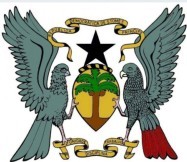 DE SÃO TOMÉ E PRÍNCIPEUnidade – Disciplina – TrabalhoMINISTÉRIO DO PLANEAMENTO, FINANÇAS E ECONOMIA AZULPROJECTO ZUNTÁMON LCIUnidade – Disciplina – TrabalhoMINISTÉRIO DO PLANEAMENTO, FINANÇAS E ECONOMIA AZULPROJECTO ZUNTÁMON LCIUnidade – Disciplina – TrabalhoMINISTÉRIO DO PLANEAMENTO, FINANÇAS E ECONOMIA AZULPROJECTO ZUNTÁMON LCI